6th form. Lesson 56-57.1) Повторить новые слова.1) Повторить новые слова.2) р. 86, ex. 2. Read the dialogue. Answer the questions.2) р. 86, ex. 2. Read the dialogue. Answer the questions.3) p. 86 learn the rule.3) p. 86 learn the rule.4)4)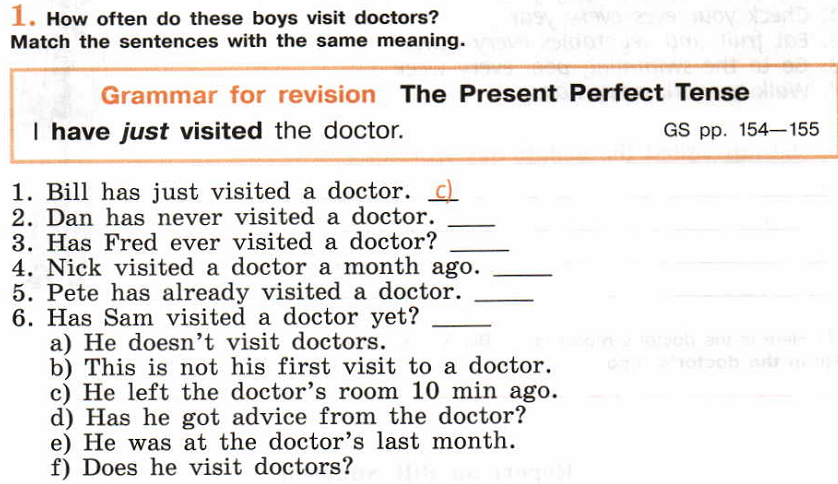 5) p.87 ex. 1 3) What did Bill answer?6) 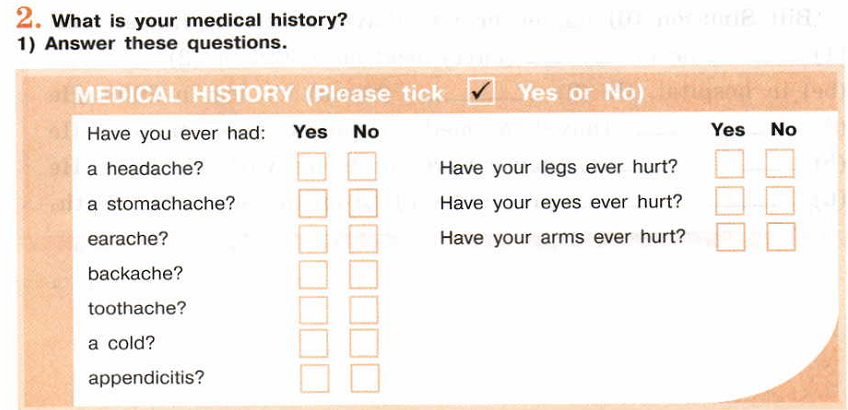 6) 7) p. 88, ex. 3/ Find out what unusual things your classmates have done. Make a report.7) p. 88, ex. 3/ Find out what unusual things your classmates have done. Make a report.8) 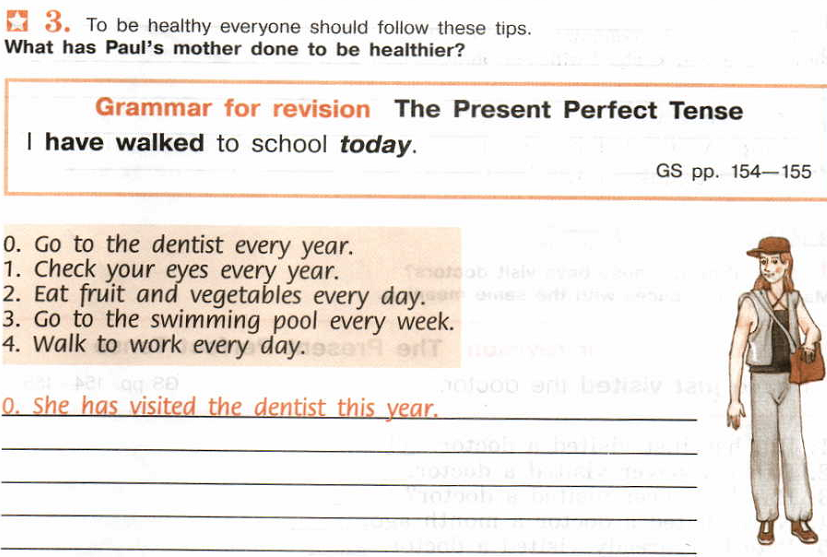 8) 